 «     »  ____    2024г. № ____Информацияо характере обращений граждан в адресглавы администрации МО «Шовгеновский район»за  1 квартал 2024 года.        В соответствии с Федеральными законами от 02.05.2006 N 59-ФЗ "О порядке рассмотрения обращений граждан Российской Федерации" и от 09.02.2009 N 8-ФЗ "Об обеспечении доступа к информации о деятельности государственных органов и органов местного самоуправления" администрацией муниципального образования «Шовгеновский район» проведен анализ обращений граждан, поступивших в администрацию в 1 –ом квартале  в 2024 года.             За отчетный период в администрацию МО «Шовгеновский район» поступило      41 обращение граждан по различным вопросам.Тематика обращений граждан различна: вопросы оказания материальной помощи, земельный  вопрос, о назначении ЕДВ, жилищные вопросы (постановка на учет жилищной комиссии в качестве нуждающегося в жилищных помещениях, включение несовершеннолетних детей в состав семьи) и другие вопросы.- оказание материальной помощи-4, из них по 1-вопрос  решен положительно, по 1-даны устные разъяснения; 2- на стадии рассмотрения;-  жилищный- 11, из них  по 5- вопрос решен положительно, по 4 – даны разъяснения, 2- на стадии рассмотрения;- земельный- 2, даны письменные и устные разъяснения;- о назначении ЕДВ- 13,  из них по 10 вопрос решен положительно, по 3- даны письменные разъяснения;- об обеспечении дровами- 1, руководствуясь ч.3 ст.8 Федерального Закона от 02.05.2006 года  №59 – ФЗ «О порядке рассмотрения обращений граждан Российской Федерации» перенаправлено по подведомственности для рассмотрения по существу;- о ремонте дороги -4, из них по 3 – даны письменные разъяснения, 1- руководствуясь ч.3 ст.8 Федерального Закона от 02.05.2006 года  №59 – ФЗ «О порядке рассмотрения обращений граждан Российской Федерации» перенаправлено по подведомственности для рассмотрения по существу;- о проведении отопления в доме- 1, на стадии рассмотрения;- о ремонте моста – 1- даны письменные разъяснения№- о ремонте школы -1, даны письменные разъяснения;- об отсутствии воды – 1, даны письменные разъяснения,- о создании в каждом регионе России арт- галереи под открытым небом -1, даны письменные разъяснения.- о компенсации  платы, взимаемой с родителей, за присмотр и уход за детьми – 1, на стадии рассмотрения.                      Ежеквартально и по итогам года проводится анализ по тематике вопросов, обозначенных гражданами в письмах и на личных приемах.   В районной газете «Заря» публикуются сведения  о характере обращений граждан в адрес главы администрации МО «Шовгеновский район», также информация размещается на официальном сайте администрации ежеквартально.Главный  специалист по контролю администрации                                    С.Г. КиковаРЕСПУБЛИКА АДЫГЕЯАдминистрациямуниципального образования«Шовгеновский район»385440, а. Хакуринохабль,ул. Шовгенова, 9тел:87773 9-21-74, факс 9-21-74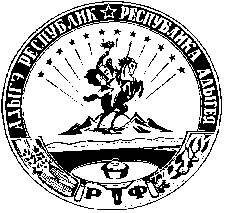 АДЫГЭ РЕСПУБЛИКМуниципальнэ образованиеу«Шэуджэн район»иадминистрацие385440, къ. Хьакурынэхьабл,ур. Шэуджэным ыцI, 9e-mail:shovadm@mail.ru